Spanish II Exam Review¡Ven Conmigo! Chapters 1-3Useful Websites:  https://quizlet.com/8956435/spanish-ii-review-daily-routinereflexive-verbs-flash-cards/https://quizlet.com/26168342/ven-conmigo-level-2-chapter-1-primer-paso-vocabulary-flash-cards/https://quizlet.com/47495748/ven-conmigo-level-2-chapter-2-primer-paso-vocabulary-flash-cards/https://quizlet.com/97301136/ven-conmigo-level-2-chapter-2-segundo-paso-vocabulary-flash-cards/https://quizlet.com/47495821/ven-conmigo-holt-spanish-level-2-chapter-2-tercer-paso-vocabulary-flash-cards/https://quizlet.com/18932877/ven-conmigo-level-2-chapter-3-primer-paso-talking-about-your-daily-routine-flash-cards/https://quizlet.com/69799895/ven-conmigo-level-2-chapter-3-primer-paso-vocabulary-flash-cards/https://quizlet.com/15702743/ven-conmigo-holt-spanish-level-2-chapter-3-segundo-paso-vocabulary-flash-cards/https://quizlet.com/14902764/ven-conmigo-level-2-chapter-3-segundo-paso-vocabulary-flash-cards/https://quizlet.com/97543565/ven-conmigo-level-3-chapter-1-paso-2-flash-cards/https://quizlet.com/58085856/ven-conmigo-2-chapter-1-2-and-1-3-flash-cards/https://quizlet.com/18831723/unit-5-stage-1-reflexive-verbs-body-parts-and-daily-routinechores-flash-cards/https://quizlet.com/1475760/level-2-body-parts-longer-list-flash-cards/Useful websites to review infohttps://www.youtube.com/watch?v=mkLvb8ekjLU&feature=youtu.behttps://www.youtube.com/watch?v=IskpTwx9X80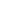 https://www.youtube.com/watch?v=7dVBHlyvIjk  Midterm ReviewChapter 1Vocabulary pgs. 9, 10, 15, 21, 29Tener pg. 9Adjective agreement pg. 11Adjectives of nationality pg. 12Present tense verbs pg.16Ir + a + infinitive pg.17Gustar, encantar, fascinar, chocar with indirect object pronouns (me, te, le, nos, os, les + gusta or gustan) pg.21Reading activities during classChapter 2Vocabulary pgs. 36, 37, 38, 42, 45, 46, 53, clothing (notes)Ser Vs. Estar pgs. 35, 45, and notesPreterit (past) tense pgs. 38, 39, 41, and notesQuerer and Poder pg. 42Stem changing verbs (boot verbs) see notesWeather expressions pg.46Clothing (book and handouts)Informal commands pgs. 123-124 and notesReading activities for this chapter.Chapter 3Vocabulary pgs. 63, 65, 68-70, 73, 81Reflexive verbs and pronouns pgs. 64-65 and notesParts of the body (see handouts)Remember: Come prepared with #2 pencils!Go to the restroom and water fountain BEFORE class because you will not be permitted to leave during the exam periods!Bring something quiet to do after the exam (no electronics)- there will be absolutely NO TALKING permitted!Name: _________________________Date:________________Español 2PRESENTATIONAL/WrittenMY DAILY ROUTINE OF YESTERDAYWrite about your daily routine. Begin with waking up in the morning and end with going to bed at night. Use reflexive verbs when appropriate but don’t limit yourself to just reflexives. Many of the activities in the daily routine (going out with friend, going to sports practice, studying, etc.) are not reflexive activities. If you want to earn a high score, you will use time, sequencing, and frequency expressions to make your writing more interesting.______________________________________________________________________________________________________________________________________________________________________________________________________________________________________________________________________________________________________________________________________________________________________________________________________________________________________________________________________________________________________________Click here to see the video on an Android deviceName: _________________________Date:________________Español 2Practice Spanish IIREADING     B. Read  the following paragraph about Leonardo . Underline the reflexive verbs and rewrite  ALL THE VERBS in the preterite.  Bueno, me levanto temprano, generalmente a las siete, siete y media. Lo primero que hago es entrenar. Salgo a corer  este maravilloso lugar,  Regreso a casa, una hora después. Me baño y salgo a trabajar. Trabajo por la parte de la mañana como profesor de ingles y veo a mis amigos.  Mis amigos y yo normalmente,  vamos a platicar a tomar un café. En la noche preparo la cena y descanso. 
1. ¿A qué hora se levantó Leonardo?____________________________________________________________________________
  2. ¿Qué deporte practicó?____________________________________________________________________________3.  ¿Qué hizo por las noches?  ___________________________________________________________________________4. ¿Con quién  fue a un café?______________________________________Name: _________________________Date:________________Español 2Midterm PracticeINTERPERSONAL SPEAKING:C. Select two topics from the list.Your answer should be  10 complete sentences. 1. ¿Qué hiciste el verano pasado? Use preterit tense.   2. ¿Qué hiciste ayer por la mañana? Using reflexive verbs-describe your daily routine.  3. ¿Qué hiciste el fin de semana? Preterit.  4. Describe your family. Use verb SER and any other verbs in the present tense.__________________________________________________________________________________________________________________________________________________________________________________________________________________________________________________________________________________________________________________________________________________________________________________________________________________________________Click here to see the video on an Android deviceEspañol 2Midterm Practiced Listening practicePlease answer the following questions in Spanish:Alberto R.: Spanish https://www.laits.utexas.edu/spe/vid/beg15c.html¿Qué hizo en la mañna? (Escriba por lo menos 3 cosas)¿Qué hizo en la noche?¿Qué le gustó hacer?¿De dónde fue? (país, provincia y nacionalidad)http://www.laits.utexas.edu/spe/vid/beg15b.htmlClaudia V.: Spanish¿De dónde fue ella? (país, nacionalidad y provincia)¿A que horas comenzó a trabajar?¿Qué actividades hizo? (Escriba por lo menos (at least) dos actividades)¿Hizo ejercicio?¿Qué idiomas/lenguas habla?